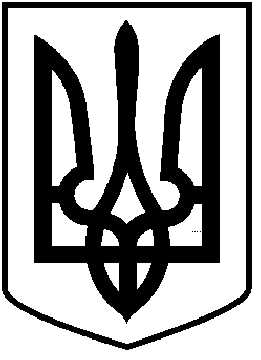 ЧОРТКІВСЬКА  МІСЬКА  РАДАДЕВ’ЯНОСТО ШОСТА СЕСІЯ СЬОМОГО СКЛИКАННЯ  РІШЕННЯ                                 23 жовтня 2020 року                                                                             № 2028       м. Чортків                                                                                             Про внесення змін до штатного розписутериторіального   центру    соціальногообслуговування(надання соціальних послуг)міста Чорткова У зв’язку з приєднанням до Чортківської міської територіальної громади  сіл Горішня Вигнанка, Переходи та Пастуше,  з метою забезпечення якісного обслуговування громадян, які потребують соціального обслуговування згідно з типовими штатними нормативами,  передбаченими  п. 53 постанови Кабінету Міністрів України від 29 грудня 2009 р. № 1417 «Деякі питання діяльності територіальних центрів соціального обслуговування (надання соціальних послуг)», та, керуючись статтею 26 Закону України «Про місцеве самоврядування України», міська радаВИРІШИЛА:1. Внести зміни до рішення Чортківської міської ради від 07 травня 2020 року № 1892 «Про внесення змін до штатного розпису територіального   центру    соціального обслуговування (надання соціальних послуг) міста Чорткова та викласти абзаци 2, 3, 4 пункту 1 в новій редакції: «3. Ввести з 02 листопада 2020 року в штат територіального центру соціального обслуговування (надання соціальних послуг) міста Чорткова посади соціального робітника у відділенні соціальної допомоги вдома – 2 (дві) одиниці;3.1.  Затвердити штатний розпис по Територіальному центру соціального обслуговування (надання соціальних послуг) міста Чорткова з 02 листопада 2020 року в кількості 29,5 штатних одиниць згідно з додатком.3.2.Територіальному центру соціального обслуговування (надання соціальних послуг) міста Чорткова надати на затвердження міському голові штатний розпис з даними змінами.4. Фінансовому управлінню Чортківської міської ради врахувати дані зміни при внесенні змін до міського бюджету на 2020 рік.5. Контроль за виконанням цього рішення покласти на першого заступника міського голови Василя Воціховського та постійну комісію міської ради з бюджетно-фінансових, економічних питань, комунального майна та інвестицій міської ради.Міський голова                                                             Володимир ШМАТЬКО